Direction/ข้อชี้แนะ:Complete all applicable fields and submit the form to College of Graduate Studies thru the School/College/College of Graduate Studies/กรอกข้อมูลให้ครบถ้วนและส่งแบบฟอร์มมายังบัณฑิตวิทยาลัยฯ ผ่านสำนักวิชา/วิทยาลัย 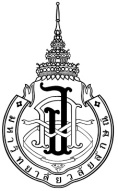 WALAILAK UNIVERSITYGraduate Students/นักศึกษาระดับบัณฑิตศึกษาGeneral Request Form/คำร้องทั่วไป1General Information/ข้อมูลทั่วไปTitle/คำนำหน้าTitle/คำนำหน้าTitle/คำนำหน้าTitle/คำนำหน้าTitle/คำนำหน้าTitle/คำนำหน้าTitle/คำนำหน้าTitle/คำนำหน้าTitle/คำนำหน้า  Mr./นาย  Mr./นาย  Mr./นาย  Mr./นาย  Mr./นาย  Mr./นาย  Mr./นาย  Mr./นาย  Mrs./นาง  Mrs./นาง  Mrs./นาง  Mrs./นาง  Mrs./นาง  Mrs./นาง  Mrs./นาง  Mrs./นาง  Mrs./นาง  Mrs./นาง  Mrs./นาง  Mrs./นาง  Miss/นางสาว  Miss/นางสาว  Miss/นางสาว  Miss/นางสาว  Miss/นางสาว  Miss/นางสาว  Miss/นางสาว  Miss/นางสาว  Miss/นางสาว  Miss/นางสาว  Miss/นางสาว  Miss/นางสาว  Miss/นางสาวName-Surname/ชื่อ-สกุลName-Surname/ชื่อ-สกุลName-Surname/ชื่อ-สกุลName-Surname/ชื่อ-สกุลName-Surname/ชื่อ-สกุลName-Surname/ชื่อ-สกุลName-Surname/ชื่อ-สกุลName-Surname/ชื่อ-สกุลName-Surname/ชื่อ-สกุลName-Surname/ชื่อ-สกุลName-Surname/ชื่อ-สกุลName-Surname/ชื่อ-สกุลName-Surname/ชื่อ-สกุลStudent ID/รหัสนักศึกษาStudent ID/รหัสนักศึกษาStudent ID/รหัสนักศึกษาStudent ID/รหัสนักศึกษาStudent ID/รหัสนักศึกษาStudent ID/รหัสนักศึกษาStudent ID/รหัสนักศึกษาStudent ID/รหัสนักศึกษาStudent ID/รหัสนักศึกษาStudent ID/รหัสนักศึกษาStudying for/กำลังศึกษาStudying for/กำลังศึกษาStudying for/กำลังศึกษาStudying for/กำลังศึกษาStudying for/กำลังศึกษาStudying for/กำลังศึกษาStudying for/กำลังศึกษาStudying for/กำลังศึกษาStudying for/กำลังศึกษาStudying for/กำลังศึกษาStudying for/กำลังศึกษา  Master’s degree/ระดับปริญญาโท  Master’s degree/ระดับปริญญาโท  Master’s degree/ระดับปริญญาโท  Master’s degree/ระดับปริญญาโท  Master’s degree/ระดับปริญญาโท  Master’s degree/ระดับปริญญาโท  Master’s degree/ระดับปริญญาโท  Master’s degree/ระดับปริญญาโท  Master’s degree/ระดับปริญญาโท  Master’s degree/ระดับปริญญาโท  Master’s degree/ระดับปริญญาโท  Master’s degree/ระดับปริญญาโท  Master’s degree/ระดับปริญญาโท  Master’s degree/ระดับปริญญาโท  Master’s degree/ระดับปริญญาโท  Master’s degree/ระดับปริญญาโท  Master’s degree/ระดับปริญญาโท  Master’s degree/ระดับปริญญาโท  Master’s degree/ระดับปริญญาโท  Master’s degree/ระดับปริญญาโท  Master’s degree/ระดับปริญญาโท  Master’s degree/ระดับปริญญาโท  Master’s degree/ระดับปริญญาโท  Master’s degree/ระดับปริญญาโท  Master’s degree/ระดับปริญญาโท  Master’s degree/ระดับปริญญาโท  Master’s degree/ระดับปริญญาโท  Doctoral degree/ระดับปริญญาเอก  Doctoral degree/ระดับปริญญาเอก  Doctoral degree/ระดับปริญญาเอก  Doctoral degree/ระดับปริญญาเอก  Doctoral degree/ระดับปริญญาเอก  Doctoral degree/ระดับปริญญาเอก  Doctoral degree/ระดับปริญญาเอก  Doctoral degree/ระดับปริญญาเอก  Doctoral degree/ระดับปริญญาเอกPlan/แผนPlan/แผนPlan/แผนPlan/แผนPlan/แผนPlan/แผนPlan/แผนPlan/แผนPlan/แผนPlan/แผนPlan/แผนType/แบบType/แบบType/แบบType/แบบProgram in/หลักสูตรProgram in/หลักสูตรProgram in/หลักสูตรProgram in/หลักสูตรProgram in/หลักสูตรProgram in/หลักสูตรProgram in/หลักสูตรProgram in/หลักสูตรProgram in/หลักสูตรProgram in/หลักสูตรSchool of/College/College of Graduate Studies/สำนักวิชา/วิทยาลัย/บัณฑิตวิทยาลัยSchool of/College/College of Graduate Studies/สำนักวิชา/วิทยาลัย/บัณฑิตวิทยาลัยSchool of/College/College of Graduate Studies/สำนักวิชา/วิทยาลัย/บัณฑิตวิทยาลัยSchool of/College/College of Graduate Studies/สำนักวิชา/วิทยาลัย/บัณฑิตวิทยาลัยSchool of/College/College of Graduate Studies/สำนักวิชา/วิทยาลัย/บัณฑิตวิทยาลัยSchool of/College/College of Graduate Studies/สำนักวิชา/วิทยาลัย/บัณฑิตวิทยาลัยSchool of/College/College of Graduate Studies/สำนักวิชา/วิทยาลัย/บัณฑิตวิทยาลัยSchool of/College/College of Graduate Studies/สำนักวิชา/วิทยาลัย/บัณฑิตวิทยาลัยSchool of/College/College of Graduate Studies/สำนักวิชา/วิทยาลัย/บัณฑิตวิทยาลัยSchool of/College/College of Graduate Studies/สำนักวิชา/วิทยาลัย/บัณฑิตวิทยาลัยSchool of/College/College of Graduate Studies/สำนักวิชา/วิทยาลัย/บัณฑิตวิทยาลัยSchool of/College/College of Graduate Studies/สำนักวิชา/วิทยาลัย/บัณฑิตวิทยาลัยSchool of/College/College of Graduate Studies/สำนักวิชา/วิทยาลัย/บัณฑิตวิทยาลัยSchool of/College/College of Graduate Studies/สำนักวิชา/วิทยาลัย/บัณฑิตวิทยาลัยSchool of/College/College of Graduate Studies/สำนักวิชา/วิทยาลัย/บัณฑิตวิทยาลัยSchool of/College/College of Graduate Studies/สำนักวิชา/วิทยาลัย/บัณฑิตวิทยาลัยSchool of/College/College of Graduate Studies/สำนักวิชา/วิทยาลัย/บัณฑิตวิทยาลัยSchool of/College/College of Graduate Studies/สำนักวิชา/วิทยาลัย/บัณฑิตวิทยาลัยSchool of/College/College of Graduate Studies/สำนักวิชา/วิทยาลัย/บัณฑิตวิทยาลัยSchool of/College/College of Graduate Studies/สำนักวิชา/วิทยาลัย/บัณฑิตวิทยาลัยSchool of/College/College of Graduate Studies/สำนักวิชา/วิทยาลัย/บัณฑิตวิทยาลัยSchool of/College/College of Graduate Studies/สำนักวิชา/วิทยาลัย/บัณฑิตวิทยาลัยSchool of/College/College of Graduate Studies/สำนักวิชา/วิทยาลัย/บัณฑิตวิทยาลัยSchool of/College/College of Graduate Studies/สำนักวิชา/วิทยาลัย/บัณฑิตวิทยาลัยSchool of/College/College of Graduate Studies/สำนักวิชา/วิทยาลัย/บัณฑิตวิทยาลัยSchool of/College/College of Graduate Studies/สำนักวิชา/วิทยาลัย/บัณฑิตวิทยาลัยSchool of/College/College of Graduate Studies/สำนักวิชา/วิทยาลัย/บัณฑิตวิทยาลัยSchool of/College/College of Graduate Studies/สำนักวิชา/วิทยาลัย/บัณฑิตวิทยาลัยSchool of/College/College of Graduate Studies/สำนักวิชา/วิทยาลัย/บัณฑิตวิทยาลัยSchool of/College/College of Graduate Studies/สำนักวิชา/วิทยาลัย/บัณฑิตวิทยาลัยSchool of/College/College of Graduate Studies/สำนักวิชา/วิทยาลัย/บัณฑิตวิทยาลัยSchool of/College/College of Graduate Studies/สำนักวิชา/วิทยาลัย/บัณฑิตวิทยาลัยSchool of/College/College of Graduate Studies/สำนักวิชา/วิทยาลัย/บัณฑิตวิทยาลัยSchool of/College/College of Graduate Studies/สำนักวิชา/วิทยาลัย/บัณฑิตวิทยาลัยSchool of/College/College of Graduate Studies/สำนักวิชา/วิทยาลัย/บัณฑิตวิทยาลัยSchool of/College/College of Graduate Studies/สำนักวิชา/วิทยาลัย/บัณฑิตวิทยาลัยSchool of/College/College of Graduate Studies/สำนักวิชา/วิทยาลัย/บัณฑิตวิทยาลัยSchool of/College/College of Graduate Studies/สำนักวิชา/วิทยาลัย/บัณฑิตวิทยาลัยSchool of/College/College of Graduate Studies/สำนักวิชา/วิทยาลัย/บัณฑิตวิทยาลัยBeing on further study scholarship contract with Walailak University/ได้ทำสัญญารับทุนกับมหาวิทยาลัยวลัยลักษณ์Being on further study scholarship contract with Walailak University/ได้ทำสัญญารับทุนกับมหาวิทยาลัยวลัยลักษณ์Being on further study scholarship contract with Walailak University/ได้ทำสัญญารับทุนกับมหาวิทยาลัยวลัยลักษณ์Being on further study scholarship contract with Walailak University/ได้ทำสัญญารับทุนกับมหาวิทยาลัยวลัยลักษณ์Being on further study scholarship contract with Walailak University/ได้ทำสัญญารับทุนกับมหาวิทยาลัยวลัยลักษณ์Being on further study scholarship contract with Walailak University/ได้ทำสัญญารับทุนกับมหาวิทยาลัยวลัยลักษณ์Being on further study scholarship contract with Walailak University/ได้ทำสัญญารับทุนกับมหาวิทยาลัยวลัยลักษณ์Being on further study scholarship contract with Walailak University/ได้ทำสัญญารับทุนกับมหาวิทยาลัยวลัยลักษณ์Being on further study scholarship contract with Walailak University/ได้ทำสัญญารับทุนกับมหาวิทยาลัยวลัยลักษณ์Being on further study scholarship contract with Walailak University/ได้ทำสัญญารับทุนกับมหาวิทยาลัยวลัยลักษณ์Being on further study scholarship contract with Walailak University/ได้ทำสัญญารับทุนกับมหาวิทยาลัยวลัยลักษณ์Being on further study scholarship contract with Walailak University/ได้ทำสัญญารับทุนกับมหาวิทยาลัยวลัยลักษณ์Being on further study scholarship contract with Walailak University/ได้ทำสัญญารับทุนกับมหาวิทยาลัยวลัยลักษณ์Being on further study scholarship contract with Walailak University/ได้ทำสัญญารับทุนกับมหาวิทยาลัยวลัยลักษณ์Being on further study scholarship contract with Walailak University/ได้ทำสัญญารับทุนกับมหาวิทยาลัยวลัยลักษณ์Being on further study scholarship contract with Walailak University/ได้ทำสัญญารับทุนกับมหาวิทยาลัยวลัยลักษณ์Being on further study scholarship contract with Walailak University/ได้ทำสัญญารับทุนกับมหาวิทยาลัยวลัยลักษณ์Being on further study scholarship contract with Walailak University/ได้ทำสัญญารับทุนกับมหาวิทยาลัยวลัยลักษณ์Being on further study scholarship contract with Walailak University/ได้ทำสัญญารับทุนกับมหาวิทยาลัยวลัยลักษณ์Being on further study scholarship contract with Walailak University/ได้ทำสัญญารับทุนกับมหาวิทยาลัยวลัยลักษณ์Being on further study scholarship contract with Walailak University/ได้ทำสัญญารับทุนกับมหาวิทยาลัยวลัยลักษณ์Being on further study scholarship contract with Walailak University/ได้ทำสัญญารับทุนกับมหาวิทยาลัยวลัยลักษณ์Being on further study scholarship contract with Walailak University/ได้ทำสัญญารับทุนกับมหาวิทยาลัยวลัยลักษณ์Being on further study scholarship contract with Walailak University/ได้ทำสัญญารับทุนกับมหาวิทยาลัยวลัยลักษณ์Being on further study scholarship contract with Walailak University/ได้ทำสัญญารับทุนกับมหาวิทยาลัยวลัยลักษณ์Being on further study scholarship contract with Walailak University/ได้ทำสัญญารับทุนกับมหาวิทยาลัยวลัยลักษณ์Being on further study scholarship contract with Walailak University/ได้ทำสัญญารับทุนกับมหาวิทยาลัยวลัยลักษณ์Being on further study scholarship contract with Walailak University/ได้ทำสัญญารับทุนกับมหาวิทยาลัยวลัยลักษณ์Being on further study scholarship contract with Walailak University/ได้ทำสัญญารับทุนกับมหาวิทยาลัยวลัยลักษณ์Being on further study scholarship contract with Walailak University/ได้ทำสัญญารับทุนกับมหาวิทยาลัยวลัยลักษณ์Being on further study scholarship contract with Walailak University/ได้ทำสัญญารับทุนกับมหาวิทยาลัยวลัยลักษณ์Being on further study scholarship contract with Walailak University/ได้ทำสัญญารับทุนกับมหาวิทยาลัยวลัยลักษณ์Being on further study scholarship contract with Walailak University/ได้ทำสัญญารับทุนกับมหาวิทยาลัยวลัยลักษณ์Being on further study scholarship contract with Walailak University/ได้ทำสัญญารับทุนกับมหาวิทยาลัยวลัยลักษณ์Being on further study scholarship contract with Walailak University/ได้ทำสัญญารับทุนกับมหาวิทยาลัยวลัยลักษณ์Being on further study scholarship contract with Walailak University/ได้ทำสัญญารับทุนกับมหาวิทยาลัยวลัยลักษณ์Being on further study scholarship contract with Walailak University/ได้ทำสัญญารับทุนกับมหาวิทยาลัยวลัยลักษณ์Being on further study scholarship contract with Walailak University/ได้ทำสัญญารับทุนกับมหาวิทยาลัยวลัยลักษณ์Being on further study scholarship contract with Walailak University/ได้ทำสัญญารับทุนกับมหาวิทยาลัยวลัยลักษณ์Being on further study scholarship contract with Walailak University/ได้ทำสัญญารับทุนกับมหาวิทยาลัยวลัยลักษณ์Being on further study scholarship contract with Walailak University/ได้ทำสัญญารับทุนกับมหาวิทยาลัยวลัยลักษณ์Being on further study scholarship contract with Walailak University/ได้ทำสัญญารับทุนกับมหาวิทยาลัยวลัยลักษณ์Being on further study scholarship contract with Walailak University/ได้ทำสัญญารับทุนกับมหาวิทยาลัยวลัยลักษณ์Being on further study scholarship contract with Walailak University/ได้ทำสัญญารับทุนกับมหาวิทยาลัยวลัยลักษณ์Being on further study scholarship contract with Walailak University/ได้ทำสัญญารับทุนกับมหาวิทยาลัยวลัยลักษณ์Being on further study scholarship contract with Walailak University/ได้ทำสัญญารับทุนกับมหาวิทยาลัยวลัยลักษณ์Being on further study scholarship contract with Walailak University/ได้ทำสัญญารับทุนกับมหาวิทยาลัยวลัยลักษณ์Being on further study scholarship contract with Walailak University/ได้ทำสัญญารับทุนกับมหาวิทยาลัยวลัยลักษณ์Being on further study scholarship contract with Walailak University/ได้ทำสัญญารับทุนกับมหาวิทยาลัยวลัยลักษณ์  None/ไม่ได้รับทุน  None/ไม่ได้รับทุน  None/ไม่ได้รับทุน  None/ไม่ได้รับทุน  None/ไม่ได้รับทุน  None/ไม่ได้รับทุน  None/ไม่ได้รับทุน  None/ไม่ได้รับทุน  None/ไม่ได้รับทุน  None/ไม่ได้รับทุน  None/ไม่ได้รับทุน  None/ไม่ได้รับทุน  None/ไม่ได้รับทุน  None/ไม่ได้รับทุน  None/ไม่ได้รับทุน  None/ไม่ได้รับทุน  None/ไม่ได้รับทุน  None/ไม่ได้รับทุน  None/ไม่ได้รับทุน  None/ไม่ได้รับทุน  None/ไม่ได้รับทุน  None/ไม่ได้รับทุน  None/ไม่ได้รับทุน  None/ไม่ได้รับทุน  None/ไม่ได้รับทุน  Master Degree Excellence Scholarships   Master Degree Excellence Scholarships   Master Degree Excellence Scholarships   Master Degree Excellence Scholarships   Master Degree Excellence Scholarships   Master Degree Excellence Scholarships   Master Degree Excellence Scholarships   Master Degree Excellence Scholarships   Master Degree Excellence Scholarships   Master Degree Excellence Scholarships   Master Degree Excellence Scholarships   Master Degree Excellence Scholarships   Master Degree Excellence Scholarships   Master Degree Excellence Scholarships   Master Degree Excellence Scholarships   Master Degree Excellence Scholarships   Master Degree Excellence Scholarships   Master Degree Excellence Scholarships   Master Degree Excellence Scholarships   Ph.D. Excellence Scholarships  Ph.D. Excellence Scholarships  Ph.D. Excellence Scholarships  Ph.D. Excellence Scholarships  Ph.D. Excellence Scholarships  Ph.D. Excellence Scholarships  Ph.D. Excellence Scholarships  Ph.D. Excellence Scholarships  Ph.D. Excellence Scholarships  Ph.D. Excellence Scholarships  Ph.D. Excellence Scholarships  Ph.D. Excellence Scholarships  Ph.D. Excellence Scholarships  Ph.D. Excellence Scholarships  Ph.D. Excellence Scholarships  Ph.D. Excellence Scholarships  Ph.D. Excellence Scholarships  Ph.D. Excellence Scholarships  Ph.D. Excellence Scholarships  Ph.D. Excellence Scholarships  Ph.D. Excellence Scholarships  Ph.D. Excellence Scholarships  Ph.D. Excellence Scholarships  Ph.D. Excellence Scholarships  Ph.D. Excellence Scholarships  Ph.D. Excellence Scholarships  Ph.D. Excellence Scholarships  Ph.D. Excellence Scholarships  Ph.D. Excellence Scholarships  Ph.D. Excellence Scholarships  Partial Tuition Fee Scholarships  Partial Tuition Fee Scholarships  Partial Tuition Fee Scholarships  Partial Tuition Fee Scholarships  Partial Tuition Fee Scholarships  Partial Tuition Fee Scholarships  Partial Tuition Fee Scholarships  Partial Tuition Fee Scholarships  Partial Tuition Fee Scholarships  Partial Tuition Fee Scholarships  Partial Tuition Fee Scholarships  Partial Tuition Fee Scholarships  Partial Tuition Fee Scholarships  Partial Tuition Fee Scholarships  Partial Tuition Fee Scholarships  Partial Tuition Fee Scholarships  Partial Tuition Fee Scholarships  Partial Tuition Fee Scholarships  Partial Tuition Fee Scholarships  Scholarships for High Potential Candidates to Enroll in Doctoral Programs  Scholarships for High Potential Candidates to Enroll in Doctoral Programs  Scholarships for High Potential Candidates to Enroll in Doctoral Programs  Scholarships for High Potential Candidates to Enroll in Doctoral Programs  Scholarships for High Potential Candidates to Enroll in Doctoral Programs  Scholarships for High Potential Candidates to Enroll in Doctoral Programs  Scholarships for High Potential Candidates to Enroll in Doctoral Programs  Scholarships for High Potential Candidates to Enroll in Doctoral Programs  Scholarships for High Potential Candidates to Enroll in Doctoral Programs  Scholarships for High Potential Candidates to Enroll in Doctoral Programs  Scholarships for High Potential Candidates to Enroll in Doctoral Programs  Scholarships for High Potential Candidates to Enroll in Doctoral Programs  Scholarships for High Potential Candidates to Enroll in Doctoral Programs  Scholarships for High Potential Candidates to Enroll in Doctoral Programs  Scholarships for High Potential Candidates to Enroll in Doctoral Programs  Scholarships for High Potential Candidates to Enroll in Doctoral Programs  Scholarships for High Potential Candidates to Enroll in Doctoral Programs  Scholarships for High Potential Candidates to Enroll in Doctoral Programs  Scholarships for High Potential Candidates to Enroll in Doctoral Programs  Scholarships for High Potential Candidates to Enroll in Doctoral Programs  Scholarships for High Potential Candidates to Enroll in Doctoral Programs  Scholarships for High Potential Candidates to Enroll in Doctoral Programs  Scholarships for High Potential Candidates to Enroll in Doctoral Programs  Scholarships for High Potential Candidates to Enroll in Doctoral Programs  Scholarships for High Potential Candidates to Enroll in Doctoral Programs  Scholarships for High Potential Candidates to Enroll in Doctoral Programs  Scholarships for High Potential Candidates to Enroll in Doctoral Programs  Scholarships for High Potential Candidates to Enroll in Doctoral Programs  Scholarships for High Potential Candidates to Enroll in Doctoral Programs  Scholarships for High Potential Candidates to Enroll in Doctoral Programs  Walailak University Graduate Scholarships  Walailak University Graduate Scholarships  Walailak University Graduate Scholarships  Walailak University Graduate Scholarships  Walailak University Graduate Scholarships  Walailak University Graduate Scholarships  Walailak University Graduate Scholarships  Walailak University Graduate Scholarships  Walailak University Graduate Scholarships  Walailak University Graduate Scholarships  Walailak University Graduate Scholarships  Walailak University Graduate Scholarships  Walailak University Graduate Scholarships  Walailak University Graduate Scholarships  Walailak University Graduate Scholarships  Walailak University Graduate Scholarships  Walailak University Graduate Scholarships  Walailak University Graduate Scholarships  Walailak University Graduate Scholarships  Others/อื่นๆ โปรดระบุ   Others/อื่นๆ โปรดระบุ   Others/อื่นๆ โปรดระบุ   Others/อื่นๆ โปรดระบุ   Others/อื่นๆ โปรดระบุ   Others/อื่นๆ โปรดระบุ   Others/อื่นๆ โปรดระบุ   Others/อื่นๆ โปรดระบุ   Others/อื่นๆ โปรดระบุ   Others/อื่นๆ โปรดระบุ   Others/อื่นๆ โปรดระบุ   Others/อื่นๆ โปรดระบุ   Others/อื่นๆ โปรดระบุ   Others/อื่นๆ โปรดระบุ   Others/อื่นๆ โปรดระบุ   Others/อื่นๆ โปรดระบุ   Others/อื่นๆ โปรดระบุ   Others/อื่นๆ โปรดระบุ Starting the scholarship on/เริ่มรับทุนเมื่อStarting the scholarship on/เริ่มรับทุนเมื่อStarting the scholarship on/เริ่มรับทุนเมื่อStarting the scholarship on/เริ่มรับทุนเมื่อStarting the scholarship on/เริ่มรับทุนเมื่อStarting the scholarship on/เริ่มรับทุนเมื่อStarting the scholarship on/เริ่มรับทุนเมื่อStarting the scholarship on/เริ่มรับทุนเมื่อStarting the scholarship on/เริ่มรับทุนเมื่อStarting the scholarship on/เริ่มรับทุนเมื่อStarting the scholarship on/เริ่มรับทุนเมื่อStarting the scholarship on/เริ่มรับทุนเมื่อStarting the scholarship on/เริ่มรับทุนเมื่อStarting the scholarship on/เริ่มรับทุนเมื่อStarting the scholarship on/เริ่มรับทุนเมื่อStarting the scholarship on/เริ่มรับทุนเมื่อStarting the scholarship on/เริ่มรับทุนเมื่อStarting the scholarship on/เริ่มรับทุนเมื่อStarting the scholarship on/เริ่มรับทุนเมื่อStarting the scholarship on/เริ่มรับทุนเมื่อStarting the scholarship on/เริ่มรับทุนเมื่อStarting the scholarship on/เริ่มรับทุนเมื่อStarting the scholarship on/เริ่มรับทุนเมื่อStarting the scholarship on/เริ่มรับทุนเมื่อDate/วันที่Date/วันที่Date/วันที่Date/วันที่Date/วันที่Date/วันที่Date/วันที่Date/วันที่Date/วันที่Date/วันที่Date/วันที่Academic year/ปีการศึกษาAcademic year/ปีการศึกษาAcademic year/ปีการศึกษาAcademic year/ปีการศึกษาAcademic year/ปีการศึกษาAcademic year/ปีการศึกษาAcademic year/ปีการศึกษาAcademic year/ปีการศึกษาAcademic year/ปีการศึกษาAcademic year/ปีการศึกษาAcademic year/ปีการศึกษาAcademic year/ปีการศึกษาAcademic year/ปีการศึกษาContact Information/ข้อมูลติดต่อ (Mobile/E-mail)Contact Information/ข้อมูลติดต่อ (Mobile/E-mail)Contact Information/ข้อมูลติดต่อ (Mobile/E-mail)Contact Information/ข้อมูลติดต่อ (Mobile/E-mail)Contact Information/ข้อมูลติดต่อ (Mobile/E-mail)Contact Information/ข้อมูลติดต่อ (Mobile/E-mail)Contact Information/ข้อมูลติดต่อ (Mobile/E-mail)Contact Information/ข้อมูลติดต่อ (Mobile/E-mail)Contact Information/ข้อมูลติดต่อ (Mobile/E-mail)Contact Information/ข้อมูลติดต่อ (Mobile/E-mail)Contact Information/ข้อมูลติดต่อ (Mobile/E-mail)Contact Information/ข้อมูลติดต่อ (Mobile/E-mail)Contact Information/ข้อมูลติดต่อ (Mobile/E-mail)Contact Information/ข้อมูลติดต่อ (Mobile/E-mail)Contact Information/ข้อมูลติดต่อ (Mobile/E-mail)Contact Information/ข้อมูลติดต่อ (Mobile/E-mail)Contact Information/ข้อมูลติดต่อ (Mobile/E-mail)Contact Information/ข้อมูลติดต่อ (Mobile/E-mail)Contact Information/ข้อมูลติดต่อ (Mobile/E-mail)Contact Information/ข้อมูลติดต่อ (Mobile/E-mail)Contact Information/ข้อมูลติดต่อ (Mobile/E-mail)Contact Information/ข้อมูลติดต่อ (Mobile/E-mail)Contact Information/ข้อมูลติดต่อ (Mobile/E-mail)Request  for/มีความประสงค์Request  for/มีความประสงค์Request  for/มีความประสงค์Request  for/มีความประสงค์Request  for/มีความประสงค์Request  for/มีความประสงค์Request  for/มีความประสงค์Request  for/มีความประสงค์Request  for/มีความประสงค์Request  for/มีความประสงค์Request  for/มีความประสงค์Request  for/มีความประสงค์Request  for/มีความประสงค์Request  for/มีความประสงค์Request  for/มีความประสงค์*Students who receive monthly allowances has been allowed to out of campus with a limit of 15 consecutive days for personal reason. *นักศึกษาที่ได้รับทุนที่มีค่าครองชีพรายเดือน สามารถลาไปนอกสถานศึกษาด้วยกิจส่วนตัวได้ไม่เกินระยะเวลาต่อเนื่อง 15 วัน ต่อภาคการศึกษา*Students who receive monthly allowances has been allowed to out of campus with a limit of 15 consecutive days for personal reason. *นักศึกษาที่ได้รับทุนที่มีค่าครองชีพรายเดือน สามารถลาไปนอกสถานศึกษาด้วยกิจส่วนตัวได้ไม่เกินระยะเวลาต่อเนื่อง 15 วัน ต่อภาคการศึกษา*Students who receive monthly allowances has been allowed to out of campus with a limit of 15 consecutive days for personal reason. *นักศึกษาที่ได้รับทุนที่มีค่าครองชีพรายเดือน สามารถลาไปนอกสถานศึกษาด้วยกิจส่วนตัวได้ไม่เกินระยะเวลาต่อเนื่อง 15 วัน ต่อภาคการศึกษา*Students who receive monthly allowances has been allowed to out of campus with a limit of 15 consecutive days for personal reason. *นักศึกษาที่ได้รับทุนที่มีค่าครองชีพรายเดือน สามารถลาไปนอกสถานศึกษาด้วยกิจส่วนตัวได้ไม่เกินระยะเวลาต่อเนื่อง 15 วัน ต่อภาคการศึกษา*Students who receive monthly allowances has been allowed to out of campus with a limit of 15 consecutive days for personal reason. *นักศึกษาที่ได้รับทุนที่มีค่าครองชีพรายเดือน สามารถลาไปนอกสถานศึกษาด้วยกิจส่วนตัวได้ไม่เกินระยะเวลาต่อเนื่อง 15 วัน ต่อภาคการศึกษา*Students who receive monthly allowances has been allowed to out of campus with a limit of 15 consecutive days for personal reason. *นักศึกษาที่ได้รับทุนที่มีค่าครองชีพรายเดือน สามารถลาไปนอกสถานศึกษาด้วยกิจส่วนตัวได้ไม่เกินระยะเวลาต่อเนื่อง 15 วัน ต่อภาคการศึกษา*Students who receive monthly allowances has been allowed to out of campus with a limit of 15 consecutive days for personal reason. *นักศึกษาที่ได้รับทุนที่มีค่าครองชีพรายเดือน สามารถลาไปนอกสถานศึกษาด้วยกิจส่วนตัวได้ไม่เกินระยะเวลาต่อเนื่อง 15 วัน ต่อภาคการศึกษา*Students who receive monthly allowances has been allowed to out of campus with a limit of 15 consecutive days for personal reason. *นักศึกษาที่ได้รับทุนที่มีค่าครองชีพรายเดือน สามารถลาไปนอกสถานศึกษาด้วยกิจส่วนตัวได้ไม่เกินระยะเวลาต่อเนื่อง 15 วัน ต่อภาคการศึกษา*Students who receive monthly allowances has been allowed to out of campus with a limit of 15 consecutive days for personal reason. *นักศึกษาที่ได้รับทุนที่มีค่าครองชีพรายเดือน สามารถลาไปนอกสถานศึกษาด้วยกิจส่วนตัวได้ไม่เกินระยะเวลาต่อเนื่อง 15 วัน ต่อภาคการศึกษา*Students who receive monthly allowances has been allowed to out of campus with a limit of 15 consecutive days for personal reason. *นักศึกษาที่ได้รับทุนที่มีค่าครองชีพรายเดือน สามารถลาไปนอกสถานศึกษาด้วยกิจส่วนตัวได้ไม่เกินระยะเวลาต่อเนื่อง 15 วัน ต่อภาคการศึกษา*Students who receive monthly allowances has been allowed to out of campus with a limit of 15 consecutive days for personal reason. *นักศึกษาที่ได้รับทุนที่มีค่าครองชีพรายเดือน สามารถลาไปนอกสถานศึกษาด้วยกิจส่วนตัวได้ไม่เกินระยะเวลาต่อเนื่อง 15 วัน ต่อภาคการศึกษา*Students who receive monthly allowances has been allowed to out of campus with a limit of 15 consecutive days for personal reason. *นักศึกษาที่ได้รับทุนที่มีค่าครองชีพรายเดือน สามารถลาไปนอกสถานศึกษาด้วยกิจส่วนตัวได้ไม่เกินระยะเวลาต่อเนื่อง 15 วัน ต่อภาคการศึกษา*Students who receive monthly allowances has been allowed to out of campus with a limit of 15 consecutive days for personal reason. *นักศึกษาที่ได้รับทุนที่มีค่าครองชีพรายเดือน สามารถลาไปนอกสถานศึกษาด้วยกิจส่วนตัวได้ไม่เกินระยะเวลาต่อเนื่อง 15 วัน ต่อภาคการศึกษา*Students who receive monthly allowances has been allowed to out of campus with a limit of 15 consecutive days for personal reason. *นักศึกษาที่ได้รับทุนที่มีค่าครองชีพรายเดือน สามารถลาไปนอกสถานศึกษาด้วยกิจส่วนตัวได้ไม่เกินระยะเวลาต่อเนื่อง 15 วัน ต่อภาคการศึกษา*Students who receive monthly allowances has been allowed to out of campus with a limit of 15 consecutive days for personal reason. *นักศึกษาที่ได้รับทุนที่มีค่าครองชีพรายเดือน สามารถลาไปนอกสถานศึกษาด้วยกิจส่วนตัวได้ไม่เกินระยะเวลาต่อเนื่อง 15 วัน ต่อภาคการศึกษา*Students who receive monthly allowances has been allowed to out of campus with a limit of 15 consecutive days for personal reason. *นักศึกษาที่ได้รับทุนที่มีค่าครองชีพรายเดือน สามารถลาไปนอกสถานศึกษาด้วยกิจส่วนตัวได้ไม่เกินระยะเวลาต่อเนื่อง 15 วัน ต่อภาคการศึกษา*Students who receive monthly allowances has been allowed to out of campus with a limit of 15 consecutive days for personal reason. *นักศึกษาที่ได้รับทุนที่มีค่าครองชีพรายเดือน สามารถลาไปนอกสถานศึกษาด้วยกิจส่วนตัวได้ไม่เกินระยะเวลาต่อเนื่อง 15 วัน ต่อภาคการศึกษา*Students who receive monthly allowances has been allowed to out of campus with a limit of 15 consecutive days for personal reason. *นักศึกษาที่ได้รับทุนที่มีค่าครองชีพรายเดือน สามารถลาไปนอกสถานศึกษาด้วยกิจส่วนตัวได้ไม่เกินระยะเวลาต่อเนื่อง 15 วัน ต่อภาคการศึกษา*Students who receive monthly allowances has been allowed to out of campus with a limit of 15 consecutive days for personal reason. *นักศึกษาที่ได้รับทุนที่มีค่าครองชีพรายเดือน สามารถลาไปนอกสถานศึกษาด้วยกิจส่วนตัวได้ไม่เกินระยะเวลาต่อเนื่อง 15 วัน ต่อภาคการศึกษา*Students who receive monthly allowances has been allowed to out of campus with a limit of 15 consecutive days for personal reason. *นักศึกษาที่ได้รับทุนที่มีค่าครองชีพรายเดือน สามารถลาไปนอกสถานศึกษาด้วยกิจส่วนตัวได้ไม่เกินระยะเวลาต่อเนื่อง 15 วัน ต่อภาคการศึกษา*Students who receive monthly allowances has been allowed to out of campus with a limit of 15 consecutive days for personal reason. *นักศึกษาที่ได้รับทุนที่มีค่าครองชีพรายเดือน สามารถลาไปนอกสถานศึกษาด้วยกิจส่วนตัวได้ไม่เกินระยะเวลาต่อเนื่อง 15 วัน ต่อภาคการศึกษา*Students who receive monthly allowances has been allowed to out of campus with a limit of 15 consecutive days for personal reason. *นักศึกษาที่ได้รับทุนที่มีค่าครองชีพรายเดือน สามารถลาไปนอกสถานศึกษาด้วยกิจส่วนตัวได้ไม่เกินระยะเวลาต่อเนื่อง 15 วัน ต่อภาคการศึกษา*Students who receive monthly allowances has been allowed to out of campus with a limit of 15 consecutive days for personal reason. *นักศึกษาที่ได้รับทุนที่มีค่าครองชีพรายเดือน สามารถลาไปนอกสถานศึกษาด้วยกิจส่วนตัวได้ไม่เกินระยะเวลาต่อเนื่อง 15 วัน ต่อภาคการศึกษา*Students who receive monthly allowances has been allowed to out of campus with a limit of 15 consecutive days for personal reason. *นักศึกษาที่ได้รับทุนที่มีค่าครองชีพรายเดือน สามารถลาไปนอกสถานศึกษาด้วยกิจส่วนตัวได้ไม่เกินระยะเวลาต่อเนื่อง 15 วัน ต่อภาคการศึกษา*Students who receive monthly allowances has been allowed to out of campus with a limit of 15 consecutive days for personal reason. *นักศึกษาที่ได้รับทุนที่มีค่าครองชีพรายเดือน สามารถลาไปนอกสถานศึกษาด้วยกิจส่วนตัวได้ไม่เกินระยะเวลาต่อเนื่อง 15 วัน ต่อภาคการศึกษา*Students who receive monthly allowances has been allowed to out of campus with a limit of 15 consecutive days for personal reason. *นักศึกษาที่ได้รับทุนที่มีค่าครองชีพรายเดือน สามารถลาไปนอกสถานศึกษาด้วยกิจส่วนตัวได้ไม่เกินระยะเวลาต่อเนื่อง 15 วัน ต่อภาคการศึกษา*Students who receive monthly allowances has been allowed to out of campus with a limit of 15 consecutive days for personal reason. *นักศึกษาที่ได้รับทุนที่มีค่าครองชีพรายเดือน สามารถลาไปนอกสถานศึกษาด้วยกิจส่วนตัวได้ไม่เกินระยะเวลาต่อเนื่อง 15 วัน ต่อภาคการศึกษา*Students who receive monthly allowances has been allowed to out of campus with a limit of 15 consecutive days for personal reason. *นักศึกษาที่ได้รับทุนที่มีค่าครองชีพรายเดือน สามารถลาไปนอกสถานศึกษาด้วยกิจส่วนตัวได้ไม่เกินระยะเวลาต่อเนื่อง 15 วัน ต่อภาคการศึกษา*Students who receive monthly allowances has been allowed to out of campus with a limit of 15 consecutive days for personal reason. *นักศึกษาที่ได้รับทุนที่มีค่าครองชีพรายเดือน สามารถลาไปนอกสถานศึกษาด้วยกิจส่วนตัวได้ไม่เกินระยะเวลาต่อเนื่อง 15 วัน ต่อภาคการศึกษา*Students who receive monthly allowances has been allowed to out of campus with a limit of 15 consecutive days for personal reason. *นักศึกษาที่ได้รับทุนที่มีค่าครองชีพรายเดือน สามารถลาไปนอกสถานศึกษาด้วยกิจส่วนตัวได้ไม่เกินระยะเวลาต่อเนื่อง 15 วัน ต่อภาคการศึกษา*Students who receive monthly allowances has been allowed to out of campus with a limit of 15 consecutive days for personal reason. *นักศึกษาที่ได้รับทุนที่มีค่าครองชีพรายเดือน สามารถลาไปนอกสถานศึกษาด้วยกิจส่วนตัวได้ไม่เกินระยะเวลาต่อเนื่อง 15 วัน ต่อภาคการศึกษา*Students who receive monthly allowances has been allowed to out of campus with a limit of 15 consecutive days for personal reason. *นักศึกษาที่ได้รับทุนที่มีค่าครองชีพรายเดือน สามารถลาไปนอกสถานศึกษาด้วยกิจส่วนตัวได้ไม่เกินระยะเวลาต่อเนื่อง 15 วัน ต่อภาคการศึกษา*Students who receive monthly allowances has been allowed to out of campus with a limit of 15 consecutive days for personal reason. *นักศึกษาที่ได้รับทุนที่มีค่าครองชีพรายเดือน สามารถลาไปนอกสถานศึกษาด้วยกิจส่วนตัวได้ไม่เกินระยะเวลาต่อเนื่อง 15 วัน ต่อภาคการศึกษา*Students who receive monthly allowances has been allowed to out of campus with a limit of 15 consecutive days for personal reason. *นักศึกษาที่ได้รับทุนที่มีค่าครองชีพรายเดือน สามารถลาไปนอกสถานศึกษาด้วยกิจส่วนตัวได้ไม่เกินระยะเวลาต่อเนื่อง 15 วัน ต่อภาคการศึกษา*Students who receive monthly allowances has been allowed to out of campus with a limit of 15 consecutive days for personal reason. *นักศึกษาที่ได้รับทุนที่มีค่าครองชีพรายเดือน สามารถลาไปนอกสถานศึกษาด้วยกิจส่วนตัวได้ไม่เกินระยะเวลาต่อเนื่อง 15 วัน ต่อภาคการศึกษา*Students who receive monthly allowances has been allowed to out of campus with a limit of 15 consecutive days for personal reason. *นักศึกษาที่ได้รับทุนที่มีค่าครองชีพรายเดือน สามารถลาไปนอกสถานศึกษาด้วยกิจส่วนตัวได้ไม่เกินระยะเวลาต่อเนื่อง 15 วัน ต่อภาคการศึกษา*Students who receive monthly allowances has been allowed to out of campus with a limit of 15 consecutive days for personal reason. *นักศึกษาที่ได้รับทุนที่มีค่าครองชีพรายเดือน สามารถลาไปนอกสถานศึกษาด้วยกิจส่วนตัวได้ไม่เกินระยะเวลาต่อเนื่อง 15 วัน ต่อภาคการศึกษา*Students who receive monthly allowances has been allowed to out of campus with a limit of 15 consecutive days for personal reason. *นักศึกษาที่ได้รับทุนที่มีค่าครองชีพรายเดือน สามารถลาไปนอกสถานศึกษาด้วยกิจส่วนตัวได้ไม่เกินระยะเวลาต่อเนื่อง 15 วัน ต่อภาคการศึกษา*Students who receive monthly allowances has been allowed to out of campus with a limit of 15 consecutive days for personal reason. *นักศึกษาที่ได้รับทุนที่มีค่าครองชีพรายเดือน สามารถลาไปนอกสถานศึกษาด้วยกิจส่วนตัวได้ไม่เกินระยะเวลาต่อเนื่อง 15 วัน ต่อภาคการศึกษา*Students who receive monthly allowances has been allowed to out of campus with a limit of 15 consecutive days for personal reason. *นักศึกษาที่ได้รับทุนที่มีค่าครองชีพรายเดือน สามารถลาไปนอกสถานศึกษาด้วยกิจส่วนตัวได้ไม่เกินระยะเวลาต่อเนื่อง 15 วัน ต่อภาคการศึกษา*Students who receive monthly allowances has been allowed to out of campus with a limit of 15 consecutive days for personal reason. *นักศึกษาที่ได้รับทุนที่มีค่าครองชีพรายเดือน สามารถลาไปนอกสถานศึกษาด้วยกิจส่วนตัวได้ไม่เกินระยะเวลาต่อเนื่อง 15 วัน ต่อภาคการศึกษา*Students who receive monthly allowances has been allowed to out of campus with a limit of 15 consecutive days for personal reason. *นักศึกษาที่ได้รับทุนที่มีค่าครองชีพรายเดือน สามารถลาไปนอกสถานศึกษาด้วยกิจส่วนตัวได้ไม่เกินระยะเวลาต่อเนื่อง 15 วัน ต่อภาคการศึกษา*Students who receive monthly allowances has been allowed to out of campus with a limit of 15 consecutive days for personal reason. *นักศึกษาที่ได้รับทุนที่มีค่าครองชีพรายเดือน สามารถลาไปนอกสถานศึกษาด้วยกิจส่วนตัวได้ไม่เกินระยะเวลาต่อเนื่อง 15 วัน ต่อภาคการศึกษา*Students who receive monthly allowances has been allowed to out of campus with a limit of 15 consecutive days for personal reason. *นักศึกษาที่ได้รับทุนที่มีค่าครองชีพรายเดือน สามารถลาไปนอกสถานศึกษาด้วยกิจส่วนตัวได้ไม่เกินระยะเวลาต่อเนื่อง 15 วัน ต่อภาคการศึกษา*Students who receive monthly allowances has been allowed to out of campus with a limit of 15 consecutive days for personal reason. *นักศึกษาที่ได้รับทุนที่มีค่าครองชีพรายเดือน สามารถลาไปนอกสถานศึกษาด้วยกิจส่วนตัวได้ไม่เกินระยะเวลาต่อเนื่อง 15 วัน ต่อภาคการศึกษา*Students who receive monthly allowances has been allowed to out of campus with a limit of 15 consecutive days for personal reason. *นักศึกษาที่ได้รับทุนที่มีค่าครองชีพรายเดือน สามารถลาไปนอกสถานศึกษาด้วยกิจส่วนตัวได้ไม่เกินระยะเวลาต่อเนื่อง 15 วัน ต่อภาคการศึกษา*Students who receive monthly allowances has been allowed to out of campus with a limit of 15 consecutive days for personal reason. *นักศึกษาที่ได้รับทุนที่มีค่าครองชีพรายเดือน สามารถลาไปนอกสถานศึกษาด้วยกิจส่วนตัวได้ไม่เกินระยะเวลาต่อเนื่อง 15 วัน ต่อภาคการศึกษา*Students who receive monthly allowances has been allowed to out of campus with a limit of 15 consecutive days for personal reason. *นักศึกษาที่ได้รับทุนที่มีค่าครองชีพรายเดือน สามารถลาไปนอกสถานศึกษาด้วยกิจส่วนตัวได้ไม่เกินระยะเวลาต่อเนื่อง 15 วัน ต่อภาคการศึกษา*Students who receive monthly allowances has been allowed to out of campus with a limit of 15 consecutive days for personal reason. *นักศึกษาที่ได้รับทุนที่มีค่าครองชีพรายเดือน สามารถลาไปนอกสถานศึกษาด้วยกิจส่วนตัวได้ไม่เกินระยะเวลาต่อเนื่อง 15 วัน ต่อภาคการศึกษาFor your consideration/เพื่อโปรดพิจารณาFor your consideration/เพื่อโปรดพิจารณาFor your consideration/เพื่อโปรดพิจารณาFor your consideration/เพื่อโปรดพิจารณาFor your consideration/เพื่อโปรดพิจารณาFor your consideration/เพื่อโปรดพิจารณาFor your consideration/เพื่อโปรดพิจารณาFor your consideration/เพื่อโปรดพิจารณาFor your consideration/เพื่อโปรดพิจารณาFor your consideration/เพื่อโปรดพิจารณาFor your consideration/เพื่อโปรดพิจารณาFor your consideration/เพื่อโปรดพิจารณาFor your consideration/เพื่อโปรดพิจารณาFor your consideration/เพื่อโปรดพิจารณาFor your consideration/เพื่อโปรดพิจารณาFor your consideration/เพื่อโปรดพิจารณาFor your consideration/เพื่อโปรดพิจารณาFor your consideration/เพื่อโปรดพิจารณา222Advisor/อาจารย์ที่ปรึกษาAdvisor/อาจารย์ที่ปรึกษาAdvisor/อาจารย์ที่ปรึกษาAdvisor/อาจารย์ที่ปรึกษาAdvisor/อาจารย์ที่ปรึกษาAdvisor/อาจารย์ที่ปรึกษาAdvisor/อาจารย์ที่ปรึกษาAdvisor/อาจารย์ที่ปรึกษาAdvisor/อาจารย์ที่ปรึกษาAdvisor/อาจารย์ที่ปรึกษาAdvisor/อาจารย์ที่ปรึกษาAdvisor/อาจารย์ที่ปรึกษาAdvisor/อาจารย์ที่ปรึกษาAdvisor/อาจารย์ที่ปรึกษาAdvisor/อาจารย์ที่ปรึกษาAdvisor/อาจารย์ที่ปรึกษาAdvisor/อาจารย์ที่ปรึกษาAdvisor/อาจารย์ที่ปรึกษาAdvisor/อาจารย์ที่ปรึกษาSign/ลงนามSign/ลงนามSign/ลงนามSign/ลงนามSign/ลงนามSign/ลงนามSign/ลงนามSign/ลงนามSign/ลงนามSign/ลงนามSign/ลงนามSign/ลงนามSign/ลงนามSign/ลงนามSign/ลงนาม((((((())))(((((((()))))Graduate Students/นักศึกษาGraduate Students/นักศึกษาGraduate Students/นักศึกษาGraduate Students/นักศึกษาGraduate Students/นักศึกษาGraduate Students/นักศึกษาGraduate Students/นักศึกษาGraduate Students/นักศึกษาGraduate Students/นักศึกษาGraduate Students/นักศึกษาGraduate Students/นักศึกษาGraduate Students/นักศึกษาGraduate Students/นักศึกษาGraduate Students/นักศึกษาGraduate Students/นักศึกษาGraduate Students/นักศึกษาGraduate Students/นักศึกษา Academic Advisor/อาจารย์ที่ปรึกษา Academic Advisor/อาจารย์ที่ปรึกษา Academic Advisor/อาจารย์ที่ปรึกษา Academic Advisor/อาจารย์ที่ปรึกษา Academic Advisor/อาจารย์ที่ปรึกษา Academic Advisor/อาจารย์ที่ปรึกษา Academic Advisor/อาจารย์ที่ปรึกษา Academic Advisor/อาจารย์ที่ปรึกษา Academic Advisor/อาจารย์ที่ปรึกษาDate/วันที่Date/วันที่Date/วันที่Date/วันที่Date/วันที่Date/วันที่Date/วันที่DateDateDateDateDateDateDateDate333Head of Program Committee/ประธานคณะกรรมการบัณฑิตศึกษาประจำหลักสูตรHead of Program Committee/ประธานคณะกรรมการบัณฑิตศึกษาประจำหลักสูตรHead of Program Committee/ประธานคณะกรรมการบัณฑิตศึกษาประจำหลักสูตรHead of Program Committee/ประธานคณะกรรมการบัณฑิตศึกษาประจำหลักสูตรHead of Program Committee/ประธานคณะกรรมการบัณฑิตศึกษาประจำหลักสูตรHead of Program Committee/ประธานคณะกรรมการบัณฑิตศึกษาประจำหลักสูตรHead of Program Committee/ประธานคณะกรรมการบัณฑิตศึกษาประจำหลักสูตรHead of Program Committee/ประธานคณะกรรมการบัณฑิตศึกษาประจำหลักสูตรHead of Program Committee/ประธานคณะกรรมการบัณฑิตศึกษาประจำหลักสูตรHead of Program Committee/ประธานคณะกรรมการบัณฑิตศึกษาประจำหลักสูตรHead of Program Committee/ประธานคณะกรรมการบัณฑิตศึกษาประจำหลักสูตรHead of Program Committee/ประธานคณะกรรมการบัณฑิตศึกษาประจำหลักสูตรHead of Program Committee/ประธานคณะกรรมการบัณฑิตศึกษาประจำหลักสูตรHead of Program Committee/ประธานคณะกรรมการบัณฑิตศึกษาประจำหลักสูตรHead of Program Committee/ประธานคณะกรรมการบัณฑิตศึกษาประจำหลักสูตรHead of Program Committee/ประธานคณะกรรมการบัณฑิตศึกษาประจำหลักสูตรHead of Program Committee/ประธานคณะกรรมการบัณฑิตศึกษาประจำหลักสูตรHead of Program Committee/ประธานคณะกรรมการบัณฑิตศึกษาประจำหลักสูตรHead of Program Committee/ประธานคณะกรรมการบัณฑิตศึกษาประจำหลักสูตรHead of Program Committee/ประธานคณะกรรมการบัณฑิตศึกษาประจำหลักสูตรHead of Program Committee/ประธานคณะกรรมการบัณฑิตศึกษาประจำหลักสูตรHead of Program Committee/ประธานคณะกรรมการบัณฑิตศึกษาประจำหลักสูตรHead of Program Committee/ประธานคณะกรรมการบัณฑิตศึกษาประจำหลักสูตรHead of Program Committee/ประธานคณะกรรมการบัณฑิตศึกษาประจำหลักสูตรHead of Program Committee/ประธานคณะกรรมการบัณฑิตศึกษาประจำหลักสูตรHead of Program Committee/ประธานคณะกรรมการบัณฑิตศึกษาประจำหลักสูตรHead of Program Committee/ประธานคณะกรรมการบัณฑิตศึกษาประจำหลักสูตรHead of Program Committee/ประธานคณะกรรมการบัณฑิตศึกษาประจำหลักสูตรHead of Program Committee/ประธานคณะกรรมการบัณฑิตศึกษาประจำหลักสูตรHead of Program Committee/ประธานคณะกรรมการบัณฑิตศึกษาประจำหลักสูตรHead of Program Committee/ประธานคณะกรรมการบัณฑิตศึกษาประจำหลักสูตรHead of Program Committee/ประธานคณะกรรมการบัณฑิตศึกษาประจำหลักสูตรHead of Program Committee/ประธานคณะกรรมการบัณฑิตศึกษาประจำหลักสูตรHead of Program Committee/ประธานคณะกรรมการบัณฑิตศึกษาประจำหลักสูตรHead of Program Committee/ประธานคณะกรรมการบัณฑิตศึกษาประจำหลักสูตรHead of Program Committee/ประธานคณะกรรมการบัณฑิตศึกษาประจำหลักสูตรHead of Program Committee/ประธานคณะกรรมการบัณฑิตศึกษาประจำหลักสูตรHead of Program Committee/ประธานคณะกรรมการบัณฑิตศึกษาประจำหลักสูตรHead of Program Committee/ประธานคณะกรรมการบัณฑิตศึกษาประจำหลักสูตรHead of Program Committee/ประธานคณะกรรมการบัณฑิตศึกษาประจำหลักสูตรHead of Program Committee/ประธานคณะกรรมการบัณฑิตศึกษาประจำหลักสูตรHead of Program Committee/ประธานคณะกรรมการบัณฑิตศึกษาประจำหลักสูตรHead of Program Committee/ประธานคณะกรรมการบัณฑิตศึกษาประจำหลักสูตรHead of Program Committee/ประธานคณะกรรมการบัณฑิตศึกษาประจำหลักสูตรHead of Program Committee/ประธานคณะกรรมการบัณฑิตศึกษาประจำหลักสูตรComments/ความเห็นComments/ความเห็นComments/ความเห็นComments/ความเห็นComments/ความเห็นComments/ความเห็นComments/ความเห็นComments/ความเห็นComments/ความเห็นComments/ความเห็นComments/ความเห็นSign/ลงนามSign/ลงนามSign/ลงนามSign/ลงนามSign/ลงนามSign/ลงนามSign/ลงนาม((((((())))Head of Program Committee/ประธานคณะกรรมการบัณฑิตศึกษาประจำหลักสูตรHead of Program Committee/ประธานคณะกรรมการบัณฑิตศึกษาประจำหลักสูตรHead of Program Committee/ประธานคณะกรรมการบัณฑิตศึกษาประจำหลักสูตรHead of Program Committee/ประธานคณะกรรมการบัณฑิตศึกษาประจำหลักสูตรHead of Program Committee/ประธานคณะกรรมการบัณฑิตศึกษาประจำหลักสูตรHead of Program Committee/ประธานคณะกรรมการบัณฑิตศึกษาประจำหลักสูตรHead of Program Committee/ประธานคณะกรรมการบัณฑิตศึกษาประจำหลักสูตรHead of Program Committee/ประธานคณะกรรมการบัณฑิตศึกษาประจำหลักสูตรHead of Program Committee/ประธานคณะกรรมการบัณฑิตศึกษาประจำหลักสูตรHead of Program Committee/ประธานคณะกรรมการบัณฑิตศึกษาประจำหลักสูตรHead of Program Committee/ประธานคณะกรรมการบัณฑิตศึกษาประจำหลักสูตรHead of Program Committee/ประธานคณะกรรมการบัณฑิตศึกษาประจำหลักสูตรDate/วันที่Date/วันที่Date/วันที่Date/วันที่Date/วันที่Date/วันที่Date/วันที่444College of Graduate Studies/บัณฑิตวิทยาลัยฯCollege of Graduate Studies/บัณฑิตวิทยาลัยฯCollege of Graduate Studies/บัณฑิตวิทยาลัยฯCollege of Graduate Studies/บัณฑิตวิทยาลัยฯCollege of Graduate Studies/บัณฑิตวิทยาลัยฯCollege of Graduate Studies/บัณฑิตวิทยาลัยฯCollege of Graduate Studies/บัณฑิตวิทยาลัยฯCollege of Graduate Studies/บัณฑิตวิทยาลัยฯCollege of Graduate Studies/บัณฑิตวิทยาลัยฯCollege of Graduate Studies/บัณฑิตวิทยาลัยฯCollege of Graduate Studies/บัณฑิตวิทยาลัยฯCollege of Graduate Studies/บัณฑิตวิทยาลัยฯCollege of Graduate Studies/บัณฑิตวิทยาลัยฯCollege of Graduate Studies/บัณฑิตวิทยาลัยฯCollege of Graduate Studies/บัณฑิตวิทยาลัยฯCollege of Graduate Studies/บัณฑิตวิทยาลัยฯCollege of Graduate Studies/บัณฑิตวิทยาลัยฯCollege of Graduate Studies/บัณฑิตวิทยาลัยฯCollege of Graduate Studies/บัณฑิตวิทยาลัยฯCollege of Graduate Studies/บัณฑิตวิทยาลัยฯCollege of Graduate Studies/บัณฑิตวิทยาลัยฯCollege of Graduate Studies/บัณฑิตวิทยาลัยฯCollege of Graduate Studies/บัณฑิตวิทยาลัยฯCollege of Graduate Studies/บัณฑิตวิทยาลัยฯCollege of Graduate Studies/บัณฑิตวิทยาลัยฯCollege of Graduate Studies/บัณฑิตวิทยาลัยฯCollege of Graduate Studies/บัณฑิตวิทยาลัยฯCollege of Graduate Studies/บัณฑิตวิทยาลัยฯCollege of Graduate Studies/บัณฑิตวิทยาลัยฯCollege of Graduate Studies/บัณฑิตวิทยาลัยฯCollege of Graduate Studies/บัณฑิตวิทยาลัยฯCollege of Graduate Studies/บัณฑิตวิทยาลัยฯCollege of Graduate Studies/บัณฑิตวิทยาลัยฯCollege of Graduate Studies/บัณฑิตวิทยาลัยฯCollege of Graduate Studies/บัณฑิตวิทยาลัยฯCollege of Graduate Studies/บัณฑิตวิทยาลัยฯCollege of Graduate Studies/บัณฑิตวิทยาลัยฯCollege of Graduate Studies/บัณฑิตวิทยาลัยฯCollege of Graduate Studies/บัณฑิตวิทยาลัยฯCollege of Graduate Studies/บัณฑิตวิทยาลัยฯCollege of Graduate Studies/บัณฑิตวิทยาลัยฯCollege of Graduate Studies/บัณฑิตวิทยาลัยฯCollege of Graduate Studies/บัณฑิตวิทยาลัยฯCollege of Graduate Studies/บัณฑิตวิทยาลัยฯCollege of Graduate Studies/บัณฑิตวิทยาลัยฯ4.1Officer of CGS/เจ้าหน้าที่บัณฑิตวิทยาลัยฯOfficer of CGS/เจ้าหน้าที่บัณฑิตวิทยาลัยฯAccepted the form on/รับคำร้องเมื่อวันที่ Accepted the form on/รับคำร้องเมื่อวันที่ Accepted the form on/รับคำร้องเมื่อวันที่ Sign/ลงนามSign/ลงนาม(()))Service Officer/จนท. บวล.Service Officer/จนท. บวล.Date/วันที่Date/วันที่4.2Dean of CGS/คณบดีบัณฑิตวิทยาลัยฯDean of CGS/คณบดีบัณฑิตวิทยาลัยฯDean of CGS/คณบดีบัณฑิตวิทยาลัยฯDean of CGS/คณบดีบัณฑิตวิทยาลัยฯDean of CGS/คณบดีบัณฑิตวิทยาลัยฯDean of CGS/คณบดีบัณฑิตวิทยาลัยฯDean of CGS/คณบดีบัณฑิตวิทยาลัยฯDean of CGS/คณบดีบัณฑิตวิทยาลัยฯDean of CGS/คณบดีบัณฑิตวิทยาลัยฯDean of CGS/คณบดีบัณฑิตวิทยาลัยฯDean of CGS/คณบดีบัณฑิตวิทยาลัยฯComments/ความเห็นSign/ลงนามSign/ลงนามSign/ลงนาม((()Dean of College of Graduate Studies/คณบดี บวล.Dean of College of Graduate Studies/คณบดี บวล.Dean of College of Graduate Studies/คณบดี บวล.Dean of College of Graduate Studies/คณบดี บวล.Date/วันที่Date/วันที่Date/วันที่